Arbeitsplan     NMS KematenVor-/Nachname: ______________________ Klasse: ___(Schüler/in)Freiwillig für Fleißige …Überprüft und besprochen mit einem Erziehungsberechtigten: Kontrollieren Sie bitte nur auf Vollständigkeit und nicht auf Richtigkeit!!!Datum: __________________Unterschrift des Erziehungsberechtigten: _______________________________________________			Arbeitsblatt 1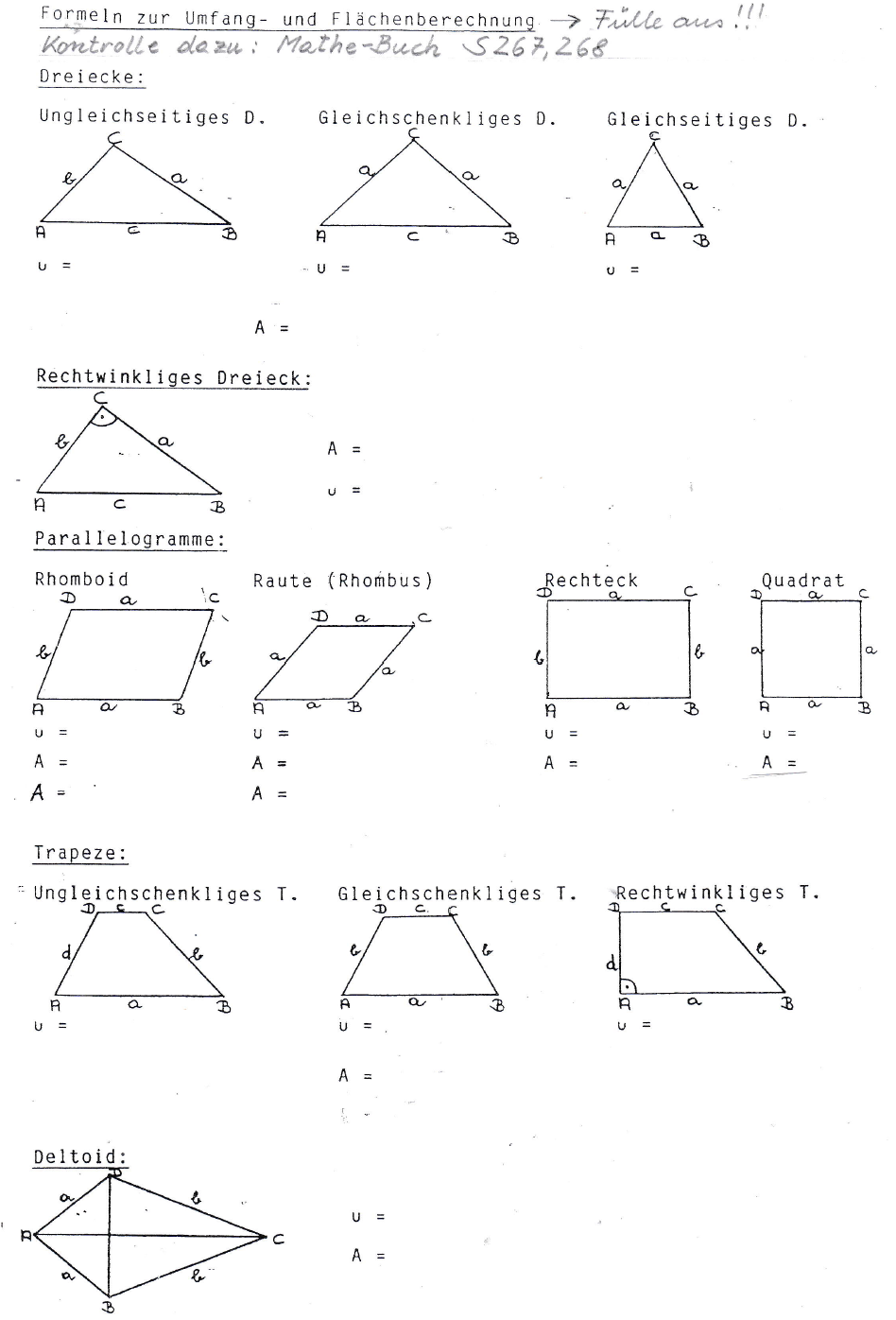 			Arbeitsblatt 2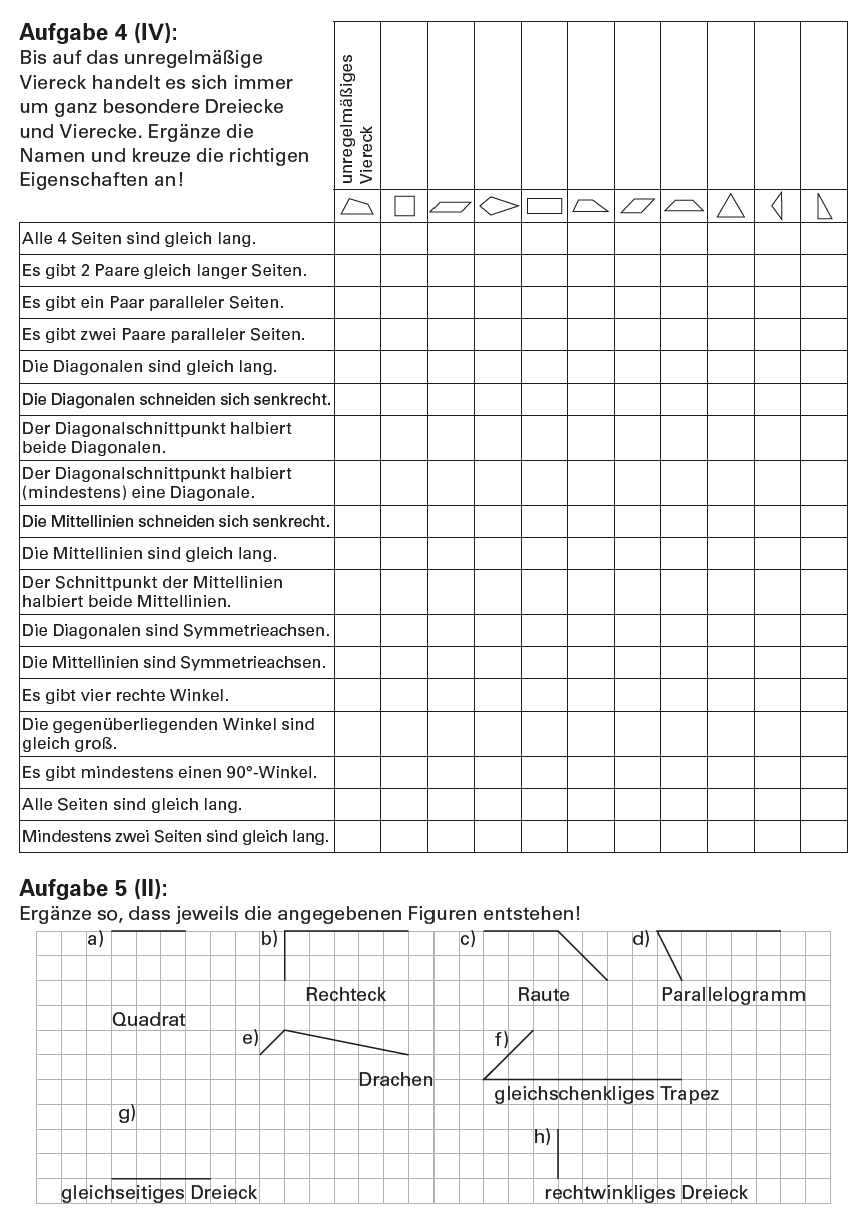 			Arbeitsblatt 3 (Rechne ins SÜ Heft!)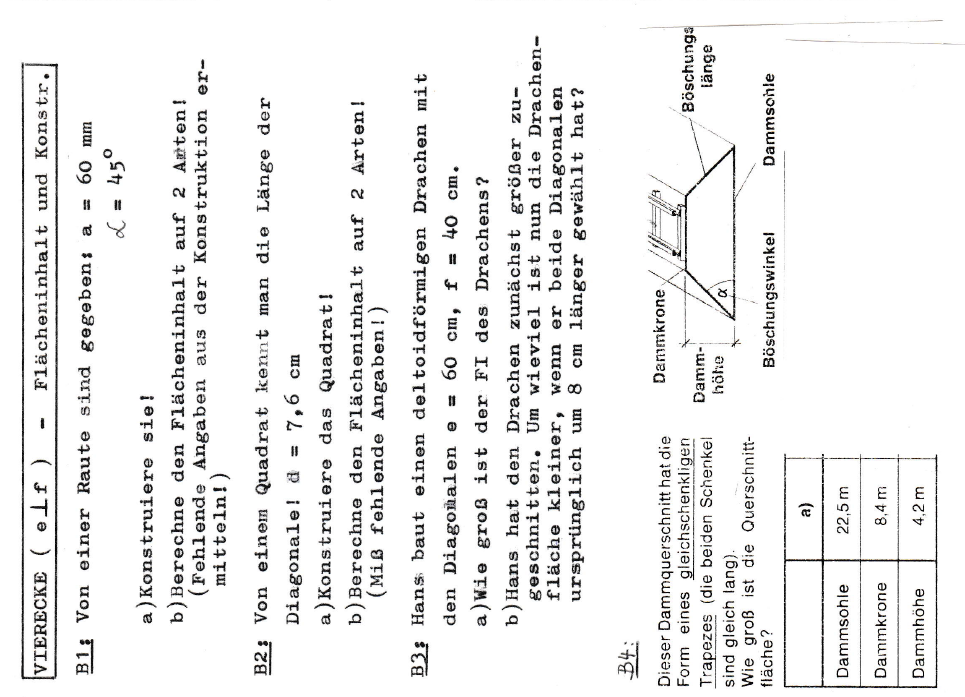 			Arbeitsblatt 4 (Rechne ins SÜ Heft!)
Löse bei diesem Arbeitsblatt überall nur die Nummer a)!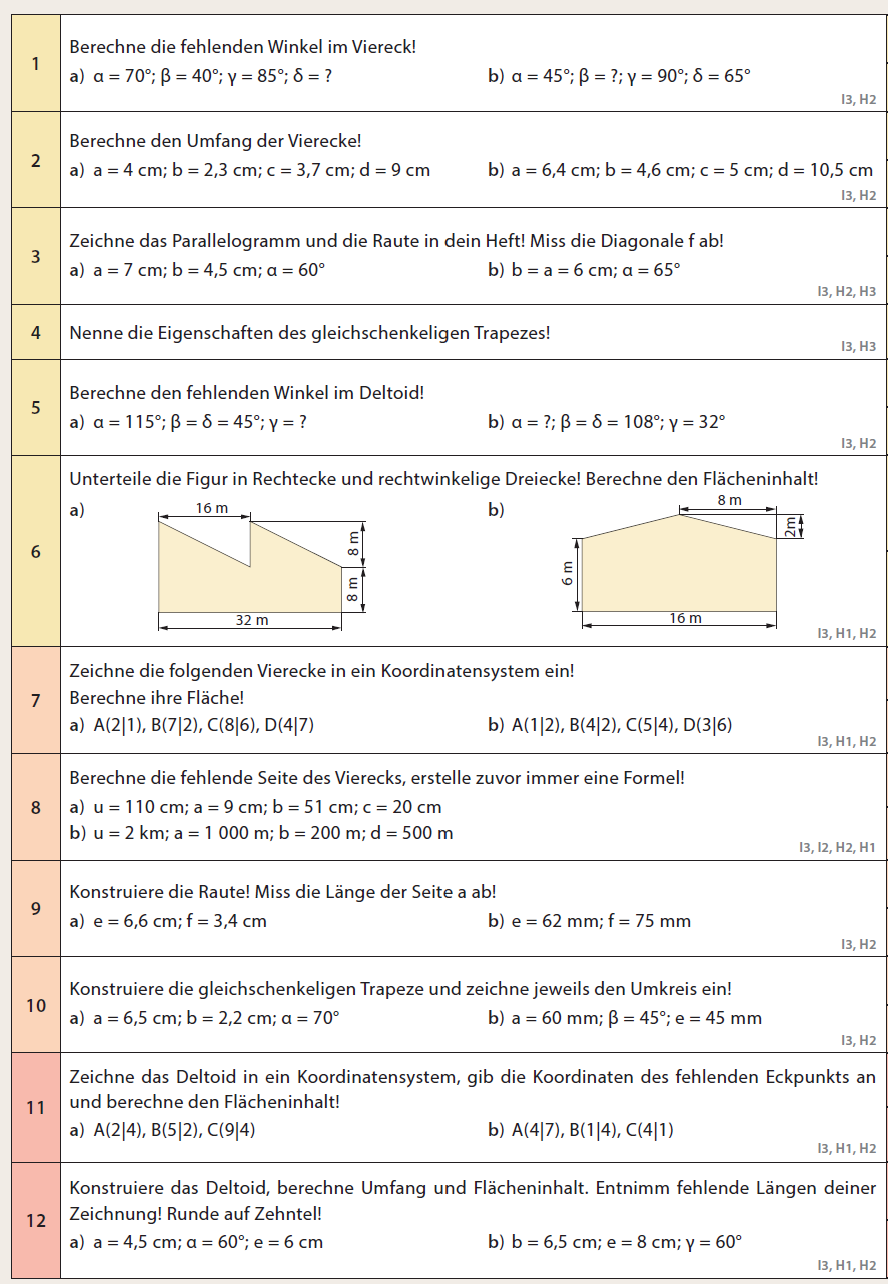 			Arbeitsblatt 5Konstruiere das Parallelogramm oder die Raute! Beginn mit einer Skizze! Berechne anschließend den Flächeninhalt und den Umfang.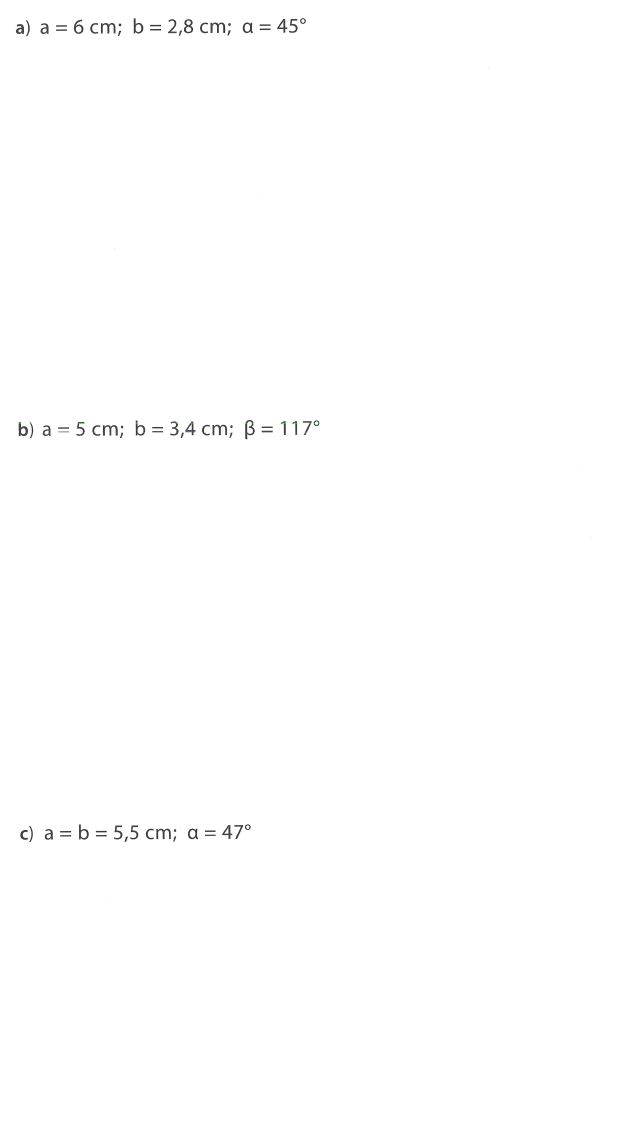 			Arbeitsblatt 6Konstruiere das allgemeine Trapez oder gleichschenklige Trapez! Beginne mit einer Skizze! Miss die fehlenden Größen und berechne den Umfang.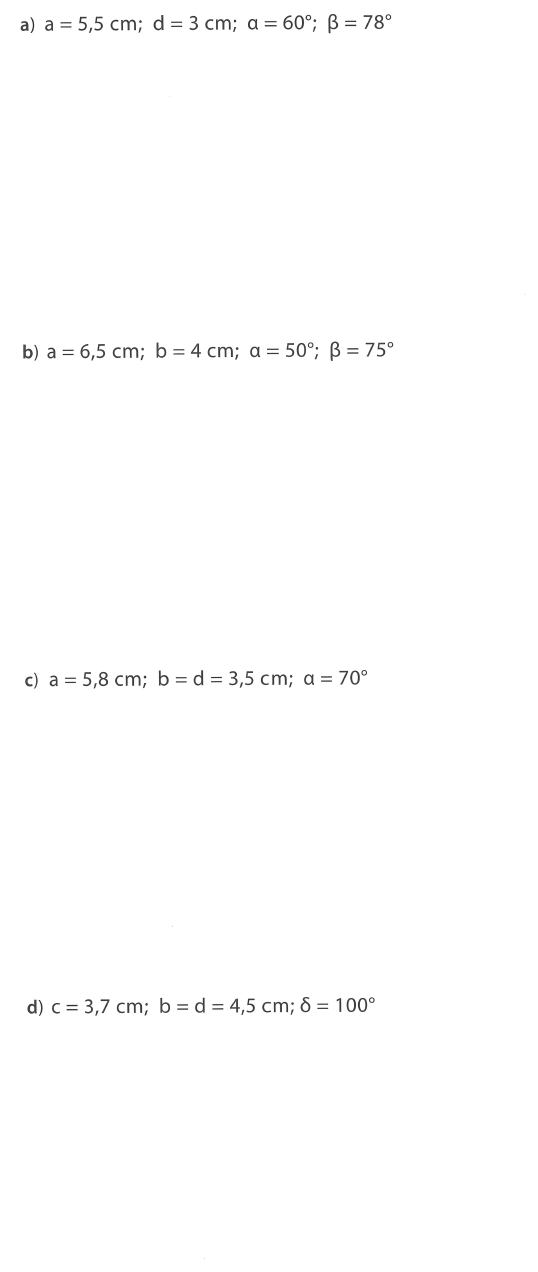 			Arbeitsblatt 7Konstruiere das Deltoid! Beginne mit einer Skizze! Miss fehlende Seite oder Diagonale und schreibe sie auf! 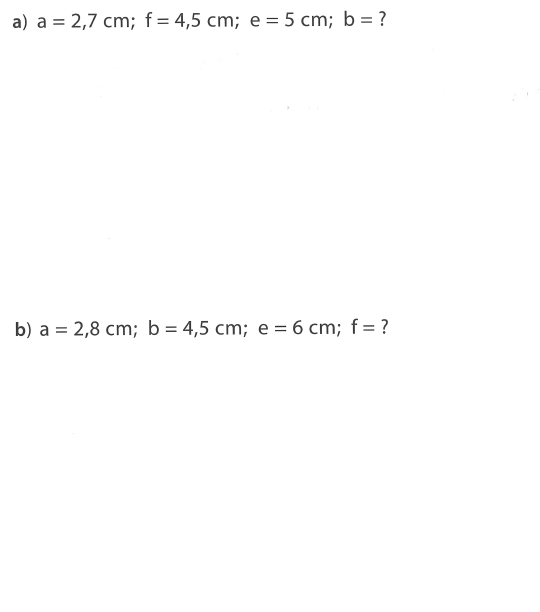 Fach:MathematikSchulwoche: 3427.04. – 30.04.2020Aufgabenstellung:Arbeitsmaterial (drücke STRG und klicke auf den Link)Erledigt am:Tag 1: (27.4.)
Wiederhole die Formeln vom Arbeitsblatt 1 der letzten Schulwoche. (Versuche dies ohne nachzusehen – auswendig wäre das Ziel!)
Erinnere dich an die Eigenschaften der ViereckeArbeitsblatt 1Arbeitsblatt 2Arbeitsblatt 3 (Schulübungsheft)Tag 2: (28.4.)Löse bei diesem Arbeitsblatt überall nur die Nummer a!Rechne ins Schulübungsheft!Arbeitsblatt 4 (Schulübungsheft)Tag 3: (29.4.)Konstruiere auf die Arbeitsblätter und berechne.Arbeitsblatt 5Arbeitsblatt 6Arbeitsblatt 7Aufgabenstellung:Link:Erledigt am:Tag 4: (30.4.)Hier findest du nochmals die Formeln, Eigenschaften und Onlineübungen zu den Vierecken. Klicke dich durch und übe selbständig.https://www.mathespass.at/klasse3/figuren_flaecheninhalt.php